FIM Motocross Commission 
Clerk of the Course / Sporting Steward SeminarDate 	: 10th & 11th July 2018  Time	: 10th July – Starts at 1000 hrs	: 11th July – Ends at 1600 hrs Venue 	: The Grand Magrath Hotel, #30 Magrath Road, Bengaluru 560025Instructor 	: Mr. Tony SkillingtonLanguage 	: EnglishRegistration Fees	: Rs.5900/= (including GST)Email	: info@fmsci.inREGISTRATION FORMLAST DATE FOR SUBMISSION OF THIS FORM IS : 25TH JUNE 2018FMSCI Bank Details :Name of the Account : The Federation of Motor Sports Clubs of India (FMSCI)Account Number : 80 10 10 10 000 3491		Nature of Account : SavingsBank Name : Bank of India			Branch : AdyarIFSC Code : bkid0008010Payment DetailsNOTE : PLEASE MAKE YOUR OWN TRAVEL / ACCOMMODATION ARRANGEMENTS ** END **FIRST NAMELAST NAMEDate of Birth (dd/mm/yyyy)emailMobileAddressAddressAddressAddressCITYPin CodeOfficial Licence NumberNeed FIM Official Licence (Rs.11,328/=)Experience in motorsportsExperience in motorsportsYour Recent PhotographSignatureUTR / IMPS RRN No.Date of TransferTime of TransferAccount Holder NameName of Bank / BranchAmountScreen short of bank transfer if available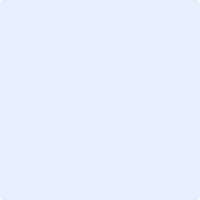 